Rámcová smlouva o zajištění odborného vzděláváníÚstav sociálních služeb v Praze 4, příspěvková organizace
IČO: 70886199 
se sídlem: Podolská 208/31, 147 00 Praha 4
zastoupený: Mgr. Lindou Obrtelovou, ředitelkou  
telefon: 296 320 113e-mail: info@uss4.czbankovní spojení: Česká spořitelna, a.s., Olbrachtova 1929/62, 140 00 Praha 4 číslo účtu: 81359399/0800 (dále jen „ÚSS4“) a PhDr. Eva Procházková, PhD.
IČO: 86736817
se sídlem: Česká 138, 463 42 Hodkovice nad Mohelkoutelefon: xxxe-mail: xxx bankovní spojení: mBank S.A., organizační složkačíslo účtu: 670100-2211772544/6210
(dále jen „poskytovatel“)(společně také jako “smluvní strany”)uzavírají níže uvedeného dne, měsíce a roku tuto Rámcovou smlouvu o zajištění odborného vzdělávání dle ustanovení § 1746, odst. 2 zákona č. 89/2012 Sb., občanský zákoník, ve znění pozdějších předpisů (dále jen „Smlouva“). I.Úvodní ustanoveníÚSS4 je realizátorem projektu „Revitalizace služeb Ústavu sociálních služeb v Praze 4“, podpořeného dotací z Evropského sociálního fondu, Operační program Zaměstnanost, registrační číslo CZ.03.2.63/0.0/0.0/19_099/0015137. Projekt je zaměřen na implementaci základní filozofie psychobiografického modelu péče prof. Erwina Böhma a na vzdělávání pracovníků v sociálních službách v Koncepci biografické péče o seniory.
 PhDr. Eva Procházková, PhD, je: 
- držitelkou certifikátu Prof. Erwina Bohma pro výuku „Psychobiografického modelu péče“ s výhradním zastoupením pro Českou a Slovenskou republiku,
- autorem „Koncepce biografické péče“ o seniory se symptomy demence, jehož vzdělávání je v celém rozsahu akreditováno MPSV ČR,- Odborný asistent na Univerzitě Palackého v Olomouci.II.Předmět smlouvyPředmětem této smlouvy je závazek poskytovatele zajistit na základě dílčích objednávek odborné vzdělávání zaměstnanců ÚSS4 v metodě „Práce s biografií klienta – biografie a plány péče“ a závazek ÚSS4 zaplatit poskytovateli smluvenou cenu, to vše za podmínek uvedených v této smlouvě. Vzdělávání je součástí realizace projektu specifikovaného v čl. I bod 1.III.Doba trvání smlouvyTato smlouva se sjednává na dobu určitou, a to od data podpisu smlouvy do ukončení projektu, specifikovaného v bodě I.1, tj. do 28. 2. 2022.IV.Cena odborného vzdělávání a platební podmínkySmluvní strany se dohodly, že cena jsou stanovena na základě platného ceníku poskytovatele, resp. dohodou v případě odborné výuky, přizpůsobené potřebám ÚSS4. Dohoda o ceně bude obsahem jednotlivých dílčích objednávek. Součet plnění z dílčích objednávek za celou dobu trvání projektu (tj. do 28. 2. 2022) bude nejvýše 397.540 Kč (slovy třistadevadesátsedmtisícpětsetčtyřicetkorunčeských), včetně DPH, pokud se poskytovatel stane plátcem DPH. Cena byla schválena poskytovatelem dotace specifikované v čl. I bod 1.Cena je splatná do 30ti kalendářních dnů ode dne doručení řádného daňového dokladu – faktury poskytovatele, za každou ucelenou dílčí objednávku zvlášť. Cena je splatná bankovním převodem na bankovní účet poskytovatele, uvedený v této smlouvě.  V.Práva a povinnosti smluvních stranPoskytovatel je povinen provádět odbornou výuku v souladu s etickými standardy, předávat v jejím rámci nejnovější poznatky a trendy, využívat své odborné znalosti v oboru a zachovávat mlčenlivost o všech skutečnostech k třetím osobám.ÚSS4 se zavazuje k zajištění potřebných podmínek pro uskutečnění vzdělávání dle této smlouvy, a to zejména zajištění dostatečného a odděleného prostoru vybaveného pracovními stoly a židlemi a s možností využití audiovizuální techniky a zázemí pro lektora k řádnému průběhu odborné výuky.ÚSS4 se zavazuje umožnit vzdělávaným zaměstnancům účast na výuce v pracovních dnech v pracovní době od 8 do 16 hodin.Smluvní strany se zavazují, že při vzájemné spolupráci budou postupovat tak, aby nebylo poškozeno dobré jméno anebo dobrá pověst obou stran.Smluvní strany se zavazují zachovávat obchodní tajemství druhé smluvní strany ve smyslu příslušného ustanovení občanského zákoníku v platném znění. VI.Závěrečná ustanoveníTato smlouva nabývá platnosti a účinnosti dnem pozdějšího podpisu jedné ze smluvních stran. Smluvní strany si stanovily tyto kontaktní osoby pro realizaci objednávek a dodávek dle této rámcové smlouvy: na straně poskytovatele: PhDr. Eva Procházková, PhD., tel.: xxx,   e-mail: xxxna straně ÚSS4: Bc. Monika Křížková, DiS., tel: xxx, e-mail: xxxTato smlouva je vyhotovena ve dvou stejnopisech, každý s hodnotou originálu, přičemž každá ze smluvních stran obdrží jeden stejnopis.Tuto smlouvu lze platně měnit nebo doplňovat pouze očíslovanými písemnými dodatky, potvrzenými oběma smluvními stranami. Nedílnou součásti této „Rámcové smlouvy o zajištění odborného vzdělávání“ 
je „Dodatek č. 1 k Rámcové smlouvě o zajištění odborného vzdělávání“.Tuto smlouvu lze ukončit písemnou výpovědí. Výpovědní doba činí 30 dnů a začíná plynout 1. dnem měsíce následujícího po doručení výpovědi druhé smluvní straně.   Smluvní strany prohlašují, že tato smlouva je projevem jejich pravé, svobodné a srozumitelné vůle a nebyla sepsána v tísni nebo za jednostranně nevýhodných podmínek, což stvrzují svými podpisy.V Praze, dne 15. 5. 2020		                      V Praze, dne 15. 5. 2020Za ÚSS4:                                                                 Za poskytovatele:………………………………….                                ………………………………….     Mgr. Linda Obrtelová			           PhDr. Eva Procházková, PhD.
               ředitelka  
Dodatek č. 1 k Rámcové smlouvě o zajištění odborného vzděláváníÚstav sociálních služeb v Praze 4, příspěvková organizace
 IČO: 70886199 
se sídlem: Podolská 208/31, 147 00 Praha 4
zastoupený: Mgr. Lindou Obrtelovou, ředitelkoutelefon: 296 320 113e-mail: info@uss4.czbankovní spojení: Česká spořitelna, a. s., Olbrachtova 1929/62, 140 00 Praha 4číslo účtu: 81359399/0800  
(dále jen “ÚSS4”)a PhDr. Eva Procházková, PhD.
IČO: 86736817
se sídlem: Česká 138, 463 42 Hodkovice nad Mohelkoutelefon: xxxe-mail: xxxbankovní spojení: mBank S.A., organizační složkačíslo účtu: 670100-2211772544/6210
(dále jen “poskytovatel”) Oddíl I. - Organizační zajištění odborné výukyČl. 1 Obsah odborné výukyPředmětem odborné výuky je koncepce péče o seniory, vytvořené a nazvané poskytovatelem jako “Koncepce biografické péče pro seniory” (dále i jen “KBP”), která je duševním vlastnictvím poskytovatele, se zohledněním nejnovějších poznatků a trendů v geriatrické a geronto-psychiatrické péči.Poskytovatel se zavazuje předložit ÚSS4 na vyžádání svůj profesní životopis a doložit doklady o své kvalifikaci.Poskytovatel je oprávněn použít poznatky ze vzdělávání a z další činnosti v ÚSS4 ke své prezentaci v odborných časopisech, k publikování v odborných knihách nebo na konferencích k danému tématu, a to za podmínky anonymizace popisovaných osob.Čl. 2 Organizace odborné výuky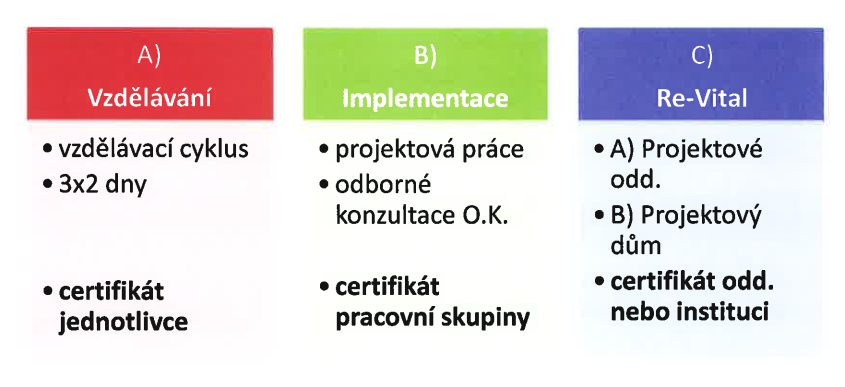 ÚSS4 je povinen určit svého zaměstnance jako garanta/metodika (ev. vedoucího týmu), tj. osobu odpovědnou za organizační zajištění odborné výuky (dojednání termínů, zajištění účasti zaměstnanců, zajištění prostoru apod.).Odborná výuka v modulu A) bude probíhat v pracovních dnech, přičemž výukovou hodinou se rozumí 45 minut. Obvyklá doba výuky je 7 hodin, pokud se smluvní strany nedohodnou jinak. V případě výuky organizované pouze pro zaměstnance ÚSS4 bude výuka probíhat ve vhodných prostorech ÚSS4 nebo na jiném vzájemně dohodnutém místě.Po skončení odborné výuky je poskytovatel povinen úspěšným absolventům z řad účastníků vystavit platný certifikát o absolvování odborné výuky a dosaženém vzdělání v KBP.Po vystavení certifikátu o absolvování odborné výuky a dosaženém vzdělání v KBP jednotlivým zaměstnancům se poskytovatel zavazuje v rámci modulu B) poskytnout ÚSS4 další navazující činnost, spočívající v pomoci a odborných konzultacích při implementaci vědomostí a návyků z odborné výuky jednotlivým zaměstnancům, kteří tvoří pracovní skupinu pro realizaci projektu biografické péče pro seniory v zařízení ÚSS4. Na závěr po provedeném vyhodnocení se poskytovatel zavazuje vystavit pro pracovní skupinu certifikát osvědčující dosažený stupeň úrovně při aplikaci KPB na úrovni pracovní skupiny.Poskytovatel se dále zavazuje v rámci modulu C) poskytnout ÚSS4 navazující činnost spočívající v pomoci a odborných konzultacích při implementaci vědomostí a návyků na úrovni zaměstnanců a pracovní skupiny k vytvoření projektu biografické péče pro seniory v zařízeních ÚSS4 a na závěr po provedeném vyhodnocení vystavit pro ÚSS4 certifikát osvědčující dosažený stupeň úrovně při aplikaci KBP na této úrovni.Poskytovatel je po skončení odborné výuky povinen provést písemný výstup vyhodnocení projektu formou testu jednotlivých účastníků a evaluačního dotazníku se závěrem, zda účastník vyhověl či nikoliv.ÚSS4 má právo v odůvodněných případech (např. potřeby ze strany řídícího orgánu dotace) vyžádat od poskytovatele mimo písemnou zprávu o závěrečném hodnocení projektu i dílčí písemnou zprávu o průběhu výuky KBP. Obsah a formu zprávy specifikuje ÚSS4.Oddíl II. Autorská právaČl. 3 Držitel autorských právÚSS4 bere na vědomí, že “Koncepce biografické péče pro seniory” je zcela svým obsahem a náplní duševním vlastnictvím PhDr. Evy Procházkové, PhD. Jako taková, vyjádřená v jakékoliv objektivně vnímatelné podobě, včetně podoby elektronické trvale nebo dočasně, je považována za její autorské dílo ve smyslu ustanovení § 2 zákona o právu autorském, o právech souvisejících s právem autorským a o změně některých zákonů č. 121/2000 Sb. (dále jen “autorský zákon”) v platném znění a zavazuje se toto autorské dílo využívat jen v rozsahu, v jakém mu jeho využití bylo za tím účelem zpřístupněno poskytovatelem v souladu s uzavřenou Rámcovou smlouvou o zajištění odborného vzdělávání.Čl. 4 Povinnosti ÚSS4ÚSS4 se zavazuje autorské dílo poskytovatele chránit před odcizením, neoprávněným rozšiřováním, rozmnožováním, apod., jak je uvedeno v § 9 autorského zákona, a zajistit, aby jeho zaměstnanci, kteří se zúčastnili, absolvovali vzdělávání či s ním přišli jinak do styku, ať již po dobu odborné výuky v modulu A) nebo po jejím skončení při své činnosti v rámci modulů B) a C), byli zavázáni autorská práva poskytovatele neporušovat, a to ani po skončení svého pracovněprávního vztahu s ÚSS4.ÚSS4 zajistí, aby všichni zaměstnanci, vyjmenovaní v předchozím odstavci, podepsali prohlášení týkající se ochrany autorských práv poskytovatele v tomto znění: “Výuková skripta a další materiály předložené v rámci výuky jsou svým obsahem a náplní duševním vlastnictvím PhDr. Evy Procházkové, PhD. Jejich převzetím se zavazuji, že tento materiál nebudu jakýmkoliv způsobem šířit, ani na digitálních nosičích, dále opisovat, kopírovat, předávat třetím osobám nebo jinak prezentovat. Zavazuji se, že poznatky z těchto materiálů využiji výhradně k vlastnímu vzdělávání a potřebě v rámci své činnosti u svého zaměstnavatele. Jakékoliv jiné nakládání s těmito studijními materiály je právně postižitelné dle zákona o duševním vlastnictví (autorský zákon č. 121/2000 Sb. v platném znění). Potvrzuji svým podpisem, že tento materiál s tématem “Koncepce Biografické péče” budu využívat pouze ve své činnosti na svém pracovišti.”ÚSS4 se zavazuje uvádět na všech svých webových prezentacích, i na jiných prezentačních materiálech, na organizovaných exkurzích nebo jiné formě prezentace certifikovaného pracoviště (pracoviště ve vývojové fázi) zdroj vzdělání poskytnutého poskytovatelem s odkazem na jméno poskytovatele jako autora koncepce.ÚSS4 není oprávněn poskytovat odborné informace o získaném vzdělání, případně jakoukoliv formou předávat obdržené výukové materiály třetím osobám za účelem jejich vzdělávání podle KBP.Oddíl II. - Ochrana osobních údajůČl. 5 Zpracování osobních údajůÚSS4 a poskytovatel uzavřeli Rámcovou smlouvu o zajištění odborného vzdělávání, při jejímž plnění dochází ke zpracování osobních údajů účastníků jednotlivých vzdělávacích akcí, příp. třetích stran. ÚSS4 je ve smyslu Nařízení Evropského parlamentu a Rady (EU) 2016/679 ze dne 27. dubna 2016 o ochraně fyzických osob v souvislosti se zpracováním osobních údajů a o volném pohybu těchto údajů a o zrušení směrnice 95/46/ES obecné nařízení o ochraně osobních údajů (dále jen GDPR) správcem osobních údajů a poskytovatel je ve vztahu ke správci zpracovatelem svěřených osobních údajů.  Čl. 6 Vymezení osobních údajůSprávce za účelem plnění předmětu smlouvy umožňuje zpracovateli zpracovávat osobní údaje osob, které se zúčastní vzdělávacích akcí, sestávající zejména z osobních údajů – jméno a příjmení, datum narození, a dále osob, jejichž biografie bude v rámci realizace vzdělávání zpracovávána.Zpracovatel bude osobní údaje zpracovávat automatizovaně, pomocí technických prostředků nebo osobně manuálně. Čl. 7 Práva a povinnosti zpracovateleZpracovatel je povinen:zpracovávat osobní údaje pouze na základě pokynů správce, které jsou zpracovateli uděleny smlouvou. V případě plnění nad rámec smlouvy je správce povinen udělit zpracovateli pokyn k provedení plnění písemně nebo jinou formou umožňující zpětnou doložitelnost pokynu (emailem, telefonicky se záznamem hovoru apod.);zachovávat mlčenlivost o všech skutečnostech, o kterých se v souvislosti s poskytováním plnění správci o osobních údajích poskytnutých správcem dozví;přijmout dostatečná opatření k zabezpečení zpracovávání osobních údajů dle čl. 32 GDPR, který obsahuje konkrétní výčet nutných organizačních a bezpečnostních opatření;v případě zapojení třetí osoby, resp. podzpracovatele, do poskytování plnění, musí být tato nejprve písemně schválena ze strany správce; takovou osobu je nutno zavázat k přijetí nejméně stejných opatření dle čl. 32 GDPR k zabezpečení zpracovávaných osobních údajů, které jsou nebo se stanou součástí předmětu plnění a zavázat ji k mlčenlivosti nejméně ve stejném rozsahu jako je vázán zpracovatel;poskytovat správci součinnost za účelem plnění povinností správce osobních údajů, zejména v případech, kdy subjekt údajů uplatní svá práva vyplývající z GDPR vůči správci, v případě potřeby zpracování posouzení vlivu zpracování na ochranu osobních údajů či při konzultaci s dozorovým orgánem;být správci nápomocen při hlášení bezpečnostních incidentů, při zpracování analýzy DPIA a při předchozích konzultacích s dozorovým úřadem; povinnost hlásit bezpečnostních incident správci ukládá zpracovateli čl. 33 odst. 2 GDPR;v případě ukončení poskytování plnění všechny osobní údaje, včetně jejich kopií, odstranit nebo vrátit správci, není-li zpracovatel povinen takovéto osobní údaje nebo dokumenty obsahující osobní údaje uchovat dle jiných právních předpisů;poskytovat správci veškerou součinnost v případě provedení auditu či kontroly subjektem oprávněným ze zákona nebo přímo správcem a zavazuje se, že splní všechny povinnosti vyjmenované v čl. 28 odst. 3 Nařízení;poskytovat správci všechny informace k doložení splnění povinností správce osobních údajů; bezodkladně informovat správce, má-li zpracovatel za to, že jednáním nebo pokynem správce by mohlo být porušeno GDPR nebo jiný předpis týkající se ochrany osobních údajů.Zpracovatel je oprávněn zapojit, změnit nebo ukončit spolupráci s třetími osobami na plnění předmětu této smlouvy a správce mu tímto k tomu uděluje souhlas. O zapojení či změně třetích osob je zpracovatel povinen správce informovat a správce je oprávněn proti takovému zapojení či změně uplatnit odůvodněné námitky. Odůvodněné námitky se mohou týkat pouze pochybností ve smyslu ochrany osobních údajů. Jiné námitky nejsou přípustné.Zpracování osobních údajů bude trvat po dobu platnosti smlouvy a následně po dobu stanovenou platnými právními předpisy. Zpracovatel je oprávněn uchovávat podklady, které mohou obsahovat i osobní údaje, nejdéle po dobu následujících 15 let po ukončení smlouvy pouze z důvodu obrany jeho právních nároků pro vymáhání náhrady úmyslně způsobené škody nebo újmy. Oddíl IV.  Závěrečná ustanovení Tento Dodatek č. 1 se uzavírá ve dvou vyhotoveních, z nichž každá strana obdrží po jednom vyhotovení. Jakékoli změny dodatku je možno provést pouze písemnou formou.Smluvní strany výslovně prohlašují, že si Dodatek č. 1 před podpisem řádně přečetly, že s jeho obsahem souhlasí a že byl uzavřen po vzájemném projednání, podle jejich svobodné a pravé vůle, vážně a srozumitelně, nikoliv v tísni nebo za nápadně nevýhodných podmínek pro jednu ze smluvních stran. Na důkaz toho připojují své vlastnoruční podpisy.Dodatek č. 1 nabývá platnosti a účinnosti dnem pozdějšího podpisu jedné ze smluvních stran. Tímto dnem jsou smluvní strany svými projevy vůle vázány.V Praze, dne 15. 5. 2020                                           V Praze, dne 15. 5. 2020Za ÚSS4:                                                                    Za poskytovatele:     ………………………………….                                     ………………………………….           Mgr. Linda Obrtelová                                          PhDr. Eva Procházková, PhD.
                    ředitelka 